                                                                                                                НАТАЛЬЯ ШОРХОЧУ МЕЧТАТЬМонолог         Небольшой железнодорожный вокзал на просторах большой Родины. Зал ожидания. На скамейке сидит Женщина лет 50-55. Она хорошо одета, по-современному. Время от времени слышны объявления об отправке поездов.         Вообще-то я с Урала. Надеюсь, вы знаете, где это? Моя учительница по географии всегда говорила так: «Урал – это между Поволжьем и Сибирью». Вам понятно? Поволжье – это там, где великая русская река Волга. А Сибирь – это там, где заканчивается Урал. Еще одно небольшое уточнение. Урал делится на Южный, Средний, Северный, Приполярный и Полярный. Зачем это я вам говорю? Не знаю. Просто у меня в школе была пятерка по географии. Вот и запомнилось. Так вот, я родом со Среднего Урала. Город принципиально называть не буду, чтобы не было лишних разговоров. Скажешь что-нибудь хорошее, начнут едкие комментарии выдавать. Скажешь плохое - результат тот же. В общем, не хочу создавать своему родному городу какую-либо репутацию. Обычный уральский город. Тротуары разбитые, дорогие такие же. Пыль, песок и грязь. Дома обшарпанные. Почему такое с домами происходит? Загадка века! Вот их красят, красят, а они все равно обшарпанные. Сосед, дядя Паша, говорил, что у нас климат такой, поганый. Большой перепад температур. То слишком холодно, то слишком жарко. Думаете, на Урале жарко не бывает? Бывает. Но редко и мало. А я всегда мечтала жить там, где тепло. Вот я думаю, отчего у человека появляется мечта. От недостатка чего-то. Правильно же? Так вот, я родилась на Урале, глубоко зимой, в январе месяце.  Но холод я терпеть не могу. Не переношу всеми фибрами своей души. Сначала я, конечно, этого не понимала. Как все дети зимой до посинения каталась на горках, ела снег, играла в снежки. А потом стала замечать, что все это мне не в радость. Горки меня напрягают, снег раздражает, снежки не увлекают. Так и появилась у меня первая моя мечта! Жить там, где тепло. А еще лучше там, где лето круглый год. Люблю я лето, а зиму совсем не люблю. Думаю, что это  моя физиологическая мечта. Жить в тепле. Сразу за первой появилась и вторая мечта: жить красиво. Это не в смысле, богато! Я мечтала жить в доме, с которого бы не отваливалась краска. Только и всего. Соседу я не особенно верила. Его теория, связывающая воедино краску и погодные условия, меня не убеждала. По-моему, краска отваливалась по другой причине. Просто это была плохая краска. Люди, которые отвечали за дома, покупали отвратительную краску. В результате она плохо держалась, отлетала, дома стояли обшарпанные, а я так и продолжала жить с мечтой о красивом доме. Как-то решила мечту сделать реальностью. Наврала родителям, что в школе деньги на ремонт класса собирают. И, мол, с нашей семьи краска для стен. Мама вообще в эту тему особо не вникала, сразу дала денег. Я пошла и купила настоящую красивую краску. Оранжевую. Успела  покрасить метров десять от подъездной двери. Кто-то куда-то из соседей позвонил и доложил. Прибежали какие-то серьезные дяди и тети. Кричали страшно, ногами топали и руками размахивали. Меня назвали вандалом. Потом ходили к нам домой, разговаривали с мамой. А мама, она в мои дела старалась не лезть. Ей некогда было. Она работала. Она заплатила штраф и сказала, что оставшейся краской я могу покрасить наш балкон. В общем, мечта наполовину исполнилась! Пусть не весь дом, пусть хотя бы балкон. Один оранжевый балкон на весь серо-зеленый дом. Действительно, красиво! Это я к тому, что твоя мечта в твоих руках. Хочешь жить красиво – покрась балкон. Хочешь жить в тепле – научись вязать теплые носки. Вот с носками, правда, получалось сложнее. Не потому, что мне было трудно научиться вязать. Петля изнаночная, петля лицевая, петля изнаночная скрещенная. Все это я освоила быстро и без проблем. Но сидеть и тупо выводить эти изнаночные и лицевые, было мне муторно. Одно и то же, одно и то же… Так и получилось, что один носок был связан, а на второй терпения уже не хватило. Но я чувствовала, что если одна мечта не сбылась, значит, должна появиться другая. Обязательно должна появиться. Потому что, когда ты идешь по городу через серо-зеленые дома и видишь свой оранжевый балкон, ты чувствуешь прилив радости и бодрости. Когда ты надеваешь, даже единственный связанный носок, ты ощущаешь необходимое тебе тепло. Пусть и одной ногой. Даже половина мечты делает тебя счастливым. И ты идешь этой дорогой еще дальше. Вот, уверена, что каждый мечтал о домашнем любимце. Ведь, правда? Я тоже хотела котенка или собаку. Но у мамы была аллергия на кошек, а собак она просто катастрофически боялась. Папа во всем поддерживал маму. Получалось, единственное, на что я могла рассчитывать – это попугай или хомячок. Хомяк не произвел на меня впечатление. Пришлось соглашаться на попугая. Оранжевых не было, и папа купил мне голубого волнистого попугайчика с белым хохолком. Ну, вы понимаете, что с собакой можно поговорить, как с человеком. Кот или кошка это поглаживание за ухом и бесконечно умиление. А попугай – что? Его даже в руках было держать страшно. Боялась задушить. Я учила его танцевать на жердочке. Пыталась с ним разговаривать. Пыталась поймать его взгляд и понять, о чем он думает. Он был милый и прикольный. Я даже привыкла к его крикам по утрам. Беда в том, что волнистые попугайчики не живут долго. Поэтому, со временем я опять стала мечтать о домашнем питомце. В детстве я думала, что взрослым легко осуществлять свои мечты. Потому, что мама постоянно говорила: «Вот станешь взрослой, заводи кого хочешь: собаку, кота, да, хоть крокодила! Вот станешь взрослой, делай, что хочешь, хоть на луну лети!»  На луну мне не особенно хотелось. А вот в Москву! Это тоже была моя мечта. О далеких путешествиях, о дальних странах. И вот Москва была для меня всегда таким далеким, почти сказочным городом, где исполняются все мечты и желания. Первый раз я попала в Москву в шестом классе. Школа организовала лучшим ученикам поездку на неделю. Нас водили по каким-то музеям, театрам, улицам. Я ничего не запомнила! Я просто на все смотрела, до обалдения выпучив глаза! Огромные дома, красивые магазины, несметное количество фонарей, фонариков и гирлянд. Все светится, крутится, движется! У нас в городе в одиннадцать вечера на улицах фонари уже не горят. А для кого? В обычном небольшом городе жизнь затихает рано. Поэтому и нет необходимости электричество зря жечь. Хотя и в нашем городе есть красивые старинные дома. Только их с каждым годом все меньше и меньше. Да, и потом, все свои улочки, домишки, скверы, аллейки я уже наизусть знала. Каждый день по ним ходила. И не один раз. Все привычное и знакомое. Так что, мечта бывать в Москве была постоянной. Такая круглогодичная постоянная культурная мечта. Я все время представляла себе, как сажусь в поезд. Летать самолетами я не перевариваю.  А вот поезд – это особенный кайф! Лежишь на полке, вслушиваешься в перестук колес и мечтаешь. Смотришь из окна на проезжающие города, поселки, рассматриваешь людей на остановках. Сверху из самолета разве все это увидишь? В своих мечтах я каталась в Москву и обратно каждый месяц. В действительности это получалось не часто. Один раз со школой в шестом классе, потом через два года я с родителями  поехала на море, и целый день мы провели в Москве, еще два раза, когда пыталась поступать в институт. Потом уже вышла замуж, и  сама стала возить детей на море через Москву. В общем, поездка в Москву или через нее всегда была с какими-то особенными ожиданиями. Я любила гулять по Москве. Да, просто ходить по Москве. А где-то там, в глубине своего сознания, я мечтала, как бы я сама жила в этом большом и шумном городе. В общем, Москва была для меня и далекой и притягательной, и желанной. Это была самая главная мечта! Она меня двигала, не давала мне спокойно спать, будоражила мое сознание и воображение. И представляете, этой мечте суждено было сбыться. Произошло все как-то спокойно и буднично. Сын после школы решил поступать в Московский институт. Поехал и поступил. Потом и работу там нашел. Потом и дочь переехала в Москву. А я продолжала сидеть в нашем уральском небольшом городе. Сижу и думаю: «Давай, дорогая, дуй в Москву к детям! Такая возможность!»  Я и дунула. Все продала: и квартиру, и дачу, и гараж, и машину. И со спокойной совестью поехала. Думаете, дети не рады были? Еще как рады! Мамины-то борщи и котлеты ни один хороший ресторан не заменит. Ребята у меня классные, не жадные, с новой квартирой мне помогли. Добавили деньжат. А потом и работа нашлась рядом с домом. Вот и живу я в Москве! Вот она мечта! Исполнилась! Тут тебе и театры, и музеи, и поездки туда-сюда. Сколько раз мы  на море отдыхали! И на нашем, и на не нашем. В общем, как говорится, жизнь удалась во всех смыслах. Все  у меня хорошо. Одного только мне стало не хватать. Мечты! Представляете? Вот же, оно, все есть! На расстоянии вытянутой руки. Мечта достигнута. Она прямо за моим окном. И в то же время ее нет. Она пропала. А так не должно быть. Нет, наверное, сотни и даже тысячи людей живут спокойно, без всякой там мечты. И ничего. Не жалуются. Сыты, обуты, довольны. А мне вот  стало как-то не комфортно. Даже интерес потерялся ко всем музеям, театрам и прочим достопримечательностям. Похандрила я так некоторое время, а потом все, решила: без мечты жить нельзя. Если там, где я живу, у меня нет мечты, значит, нужно это менять. Пусть Москва снова станет для меня мечтой, красивой и заветной. Вот, я и поехала. Вернее, уже приехала. Сейчас автобус подойдет, и через полчасика я на месте. И работа по душе, и место приличное. Только не подумайте, что  я сгоряча вздумала вернуться в свой небольшой городок на Среднем Урале. Нет, туда я ни ногой. Там как-нибудь без меня.               Берет чемодан, сумочку и направляется к выходу. Останавливается.Думаете, я странная? Возможно. Но ведь это не страшно. И не смертельно. Хуже, когда нет желания мечтать. Женщина, улыбаясь, уходит.Автор: Шор (Синина) Наталья Яковлевна,            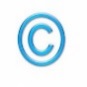 8-961-043-56-76  benefis-shor@yandex.ru